自治区发布2017年阿克苏地区事业单位招聘岗位表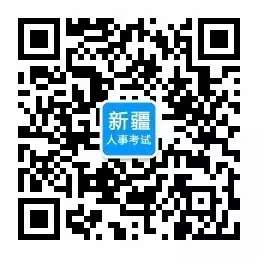 2017年阿克苏地区面向社会公开招聘事业单位工作人员计划申报表 2017年阿克苏地区面向社会公开招聘事业单位工作人员计划申报表 2017年阿克苏地区面向社会公开招聘事业单位工作人员计划申报表 2017年阿克苏地区面向社会公开招聘事业单位工作人员计划申报表 2017年阿克苏地区面向社会公开招聘事业单位工作人员计划申报表 2017年阿克苏地区面向社会公开招聘事业单位工作人员计划申报表 2017年阿克苏地区面向社会公开招聘事业单位工作人员计划申报表 序号用人单位名称内设机构名称招聘人数序号用人单位名称内设机构名称招聘人数学历专业要求专业要求1阿克苏地区工会办公室1本科及以上中国语言文学类、法学类中国语言文学类、法学类2阿克苏地区残疾人康复指导中心办公室1大专及以上医学类医学类3库车经济技术开发区管委会办公室1本科及以上化工及轻纺类化工及轻纺类4库车经济技术开发区管委会办公室1本科及以上工商管理及市场营销类工商管理及市场营销类5库车经济技术开发区管委会办公室1大专及以上经济学、经济贸易与管理类经济学、经济贸易与管理类6库车经济技术开发区管委会办公室1本科及以上经济学、经济贸易与管理类经济学、经济贸易与管理类7阿克苏地区食品药品监督管理局食品药品安全稽查支队办公室1大专及以上新闻传播、影视出版类新闻传播、影视出版类8阿克苏地区住房公积金管理中心库车管理部业务部1本科及以上建筑土木工程及管理类或农业工程类建筑土木工程及管理类或农业工程类9阿克苏地区住房公积金管理中心拜城管理部业务部1大专及以上不限不限10阿克苏地区住房公积金管理中心温宿管理部业务部1本科及以上不限不限11阿克苏地区住房公积金管理中心阿瓦提管理部业务部1大专及以上不限不限12阿克苏地区住房公积金管理中心乌什管理部业务部1大专及以上不限不限13阿克苏地委群工部（信访局）群众信访接待中心接待中心1本科及以上不限不限14阿克苏地委群工部（信访局）群众信访接待中心接待中心1本科及以上不限不限15新疆社会科学研究院阿克苏社会科学研究所办公室2本科及以上本科及以上文秘专业、现代文秘专业、秘书专业、汉语言文学专业、汉语言专业16阿克苏地区福利彩票发行中心财务科1大专及以上大专及以上会计审计类17阿克苏地区儿童福利院财务科1大专及以上大专及以上会计审计类18阿克苏地区儿童福利院办公室1大专及以上大专及以上不限19阿克苏地区库车军粮供应站（差额事业）管理站1大专及以上大专及以上会计审计类20阿克苏地区阿拉尔军粮供应站（差额事业）管理站1大专及以上大专及以上会计审计类21阿克苏地区拜城军粮供应站（差额事业）管理站1大专及以上大专及以上会计审计类22阿克苏地区博物馆业务科1大专及以上大专及以上考古学专业、博物馆学专业、历史专业、文物与博物馆学专业、计算机应用专业23阿克苏地区广播电视台编辑部1本科及以上本科及以上播音与主持艺术专业、 播音与节目主持专业、主持与播音专业24阿克苏地区广播电视台编辑部1本科及以上本科及以上广播电视新闻学专业、新闻采编与制作专业、新闻与传播专业、新闻学专业、传播学专业25阿克苏地区广播电视台编辑部1本科及以上本科及以上广播电视新闻学专业、新闻学专业、新闻与传播专业、传播学专业、新闻传播学专业26阿克苏地区广播电视台编辑部1大专及以上大专及以上视觉传达设计专业、视觉传达艺术设计专业、设计艺术学专业27新疆互联网安全管理中心阿克苏分中心网监中心2本科及以上本科及以上阿拉伯语专业、阿拉伯语语言文学专业、乌兹别克语专业、中国少数民族语言文学专业、中国少数民族语言文化专业28新疆互联网安全管理中心阿克苏分中心网监中心1本科及以上本科及以上新闻传播、影视出版类29新疆互联网安全管理中心阿克苏分中心网监中心2本科及以上本科及以上计算机类30新疆互联网安全管理中心阿克苏分中心网监中心1本科及以上本科及以上计算机类31新疆互联网安全管理中心阿克苏分中心网监中心1本科及以上本科及以上民族学类32新疆互联网安全管理中心阿克苏分中心网监中心1本科及以上本科及以上法学类33阿克苏地区公安局机关事务保障中心网监中心10大专及以上大专及以上不限34阿克苏地区公安局机关事务保障中心网监中心10大专及以上大专及以上不限35阿克苏地区公安局机关事务保障中心网监中心10大专及以上大专及以上不限36阿克苏地区公安局机关事务保障中心网监中心10大专及以上大专及以上不限37阿克苏地区公安局机关事务保障中心网监中心5大专及以上大专及以上不限38阿克苏地区公安局机关事务保障中心网监中心4大专及以上大专及以上不限39阿克苏地区公安局机关事务保障中心网监中心1大专及以上大专及以上不限40阿克苏地区中等职业技术学校教务科1本科及以上本科及以上平面设计专业、产品设计专业、产品造型设计专业41阿克苏地区中等职业技术学校教务科3本科及以上本科及以上网络工程专业、计算机网络技术专业、计算机网络工程专业42阿克苏地区中等职业技术学校教务科2本科及以上本科及以上软件工程专业、计算机软件技术、软件技术专业43阿克苏地区中等职业技术学校教务科2本科及以上本科及以上摄影摄像技术专业、摄影专业、摄像专业44阿克苏地区中等职业技术学校教务科5本科及以上本科及以上计算机应用与维护专业、计算机科学与技术专业、计算机应用与技术专业45阿克苏地区中等职业技术学校教务科3本科及以上本科及以上计算机应用与维护专业、计算机科学与技术专业、计算机应用与技术专业46阿克苏地区中等职业技术学校教务科1本科及以上本科及以上机械、仪器、电气及自动化类47阿克苏地区中等职业技术学校教务科1本科及以上本科及以上植物生产与农业技术类48阿克苏地区中等职业技术学校教务科1本科及以上本科及以上植物生产与农业技术类49阿克苏地区中等职业技术学校教务科1本科及以上本科及以上舞蹈专业、舞蹈学专业50阿克苏地区中等职业技术学校教务科1本科及以上本科及以上舞蹈专业、舞蹈学专业51阿克苏地区库车中等职业技术学校教务科2本科及以上本科及以上会计专业、会计学专业、财会与审计专业52阿克苏地区库车中等职业技术学校教务科4本科及以上本科及以上护理学类53阿克苏地区库车中等职业技术学校教务科1本科及以上本科及以上人力资源管理专业、人力资源开发专业、人事管理专业54阿克苏地区库车中等职业技术学校教务科2本科及以上本科及以上烹饪专业、烹饪工艺专业、烹饪工艺与营养专业55阿克苏地区库车中等职业技术学校教务科1本科及以上本科及以上装潢专业、包装与装潢艺术设计专业、包装与装璜设计专业56阿克苏地区第一人民医院办公室2本科及以上本科及以上汉语言文学专业、汉语言专业、汉语言文学教育专业57阿克苏地区第二人民医院财务科1大专及以上大专及以上会计审计类58阿克苏地区第二人民医院医院办公室1本科及以上本科及以上中国语言文学类59阿克苏地区中医医院财务科1本科及以上本科及以上会计审计类60阿克苏地区中医医院信息科1本科及以上本科及以上计算机类61阿克苏地区中医医院设备科1本科及以上本科及以上机械、仪器、电器及自动化类62地区维吾尔医医院办公室1本科及以上本科及以上中国少数民族语言文学（维吾尔语）专业、维吾尔语言文学专业63地区维吾尔医医院办公室1本科及以上本科及以上公共管理类64地区维吾尔医医院经济核算管理办1本科及以上本科及以上工商管理类65地区维吾尔医医院经济核算管理办1大专及以上大专及以上经济学、经济贸易与管理类66地区维吾尔医医院财务科1本科及以上本科及以上经济学、经济贸易与管理类67地区维吾尔医医院经济核算管理办1本科及以上本科及以上经济学、经济贸易与管理类68地区维吾尔医医院医保办1大专及以上大专及以上保险实务专业、医疗保险专业、医疗保险实务专业69地区维吾尔医医院宣教科1本科及以上本科及以上音乐表演专业、音乐专业、音乐教育专业70地区维吾尔医医院信息网络中心1本科及以上本科及以上信息管理与信息系统专业、信息技术专业、信息技术应用与管理专业71地区维吾尔医医院医学工程科2大专及以上大专及以上机械、仪器、电气及自动化类72地区维吾尔医医院医学工程科1本科及以上本科及以上机械、仪器、电器及自动化类73阿克苏地区“120”救援指挥中心办公室1本科及以上本科及以上医学类、卫生管理类74阿克苏地区计生指导所医务科1本科及以上本科及以上医学类75阿克苏地区教学研究中心教研室1本科及以上本科及以上中国语言文学类76阿克苏教育学院教务科6本科及以上本科及以上教育学类77阿克苏教育学院教务科2本科及以上本科及以上音乐学类78阿克苏教育学院教务科2本科及以上本科及以上美术及摄影类79阿克苏教育学院教务科1本科及以上本科及以上教育学类80阿克苏地区库车中等职业技术学校教务科20本科及以上本科及以上教育学类81阿克苏地区中等职业技术学校教务科3本科及以上本科及以上设计学类82阿克苏地区中等职业技术学校教务科1本科及以上本科及以上设计学类83阿克苏地区中等职业技术学校教务科1本科及以上本科及以上酒店管理专业、旅游管理专业、旅游管理与服务教育专业84阿克苏地区中等职业技术学校教务科3本科及以上本科及以上酒店管理专业、旅游管理专业、旅游管理与服务教育专业85阿克苏地区中等职业技术学校教务科2本科及以上本科及以上计算机类86阿克苏地区中等职业技术学校教务科4本科及以上本科及以上汽车维修工程教育专业、车辆工程专业、汽车检测与维修专业87阿克苏地区中等职业技术学校教务科1本科及以上本科及以上汽车维修工程教育专业、车辆工程专业、汽车检测与维修专业88阿克苏地区中等职业技术学校教务科2本科及以上本科及以上农业机械化及其自动化专业、电气工程及其自动化专业89阿克苏地区中等职业技术学校教务科2本科及以上本科及以上农业机械化及其自动化专业、电气工程及其自动化专业90阿克苏地区中等职业技术学校教务科2本科及以上本科及以上音乐学类91阿克苏地区中等职业技术学校教务科1本科及以上本科及以上舞蹈学类92阿克苏地区中等职业技术学校教务科1本科及以上本科及以上政治学、行政学及马克思主义理论类93阿克苏地区中等职业技术学校教务科1本科及以上本科及以上政治学、行政学及马克思主义理论类94阿克苏地区中等职业技术学校教务科1本科及以上本科及以上机械、仪器、电气及自动化类95阿克苏地区中等职业技术学校教务科1本科及以上本科及以上机械、仪器、电气及自动化类96阿克苏地区中等职业技术学校教务科1本科及以上本科及以上外国语言文学类97阿克苏职业技术学院教务科1本科及以上本科及以上护理学类98阿克苏职业技术学院教务科1本科及以上本科及以上电子信息类99阿克苏职业技术学院教务科1本科及以上本科及以上电子信息类100阿克苏职业技术学院教务科1本科及以上本科及以上教育学类101阿克苏职业技术学院教务科1本科及以上本科及以上教育学类102阿克苏职业技术学院教务科1本科及以上本科及以上教育学类103阿克苏职业技术学院教务科1本科及以上本科及以上教育学类104阿克苏职业技术学院教务科1本科及以上本科及以上法学类105阿克苏职业技术学院教务科1本科及以上本科及以上教育学类106阿克苏职业技术学院教务科1本科及以上本科及以上公共管理类107阿克苏职业技术学院教务科1本科及以上本科及以上汽车检测与维修专业、汽车维修工程教育专业、车辆工程专业108阿克苏职业技术学院教务科1本科及以上本科及以上机械、仪器、电气及自动化类109阿克苏职业技术学院教务科1本科及以上本科及以上计算机类110阿克苏职业技术学院教务科1本科及以上本科及以上设计学类111阿克苏职业技术学院教务科1本科及以上本科及以上化工及轻纺类112阿克苏职业技术学院教务科1本科及以上本科及以上计算机类113新疆科学技术学院阿克苏筹建办公室教务科3本科及以上本科及以上图书情报与档案管理类114阿克苏市公安局巡逻防控队巡逻队5大专及以上大专及以上不限115阿克苏市公安局机关服务中心管理办2大专及以上大专及以上不限116阿克苏市广播电视台编辑部2大专及以上大专及以上新闻学专业、新闻采编与制作专业、广播电视编导专业、汉语言文学专业、播音主持专业117阿克苏市红旗坡片区社区居委会社区办2中专及以上中专及以上会计审计类118阿克苏市红旗坡片区社区居委会社区办16中专及以上中专及以上不限119阿克苏市红旗坡片区社区居委会社区办1大专及以上大专及以上机械、仪器、电器及自动化类120阿克苏市英巴扎街道办事处社区居委会社区办1大专及以上大专及以上中国语言文学类121阿克苏市英巴扎街道办事处社区居委会社区办1大专及以上大专及以上计算机类122阿克苏市新城街道办事处社区居委会社区办1大专及以上大专及以上不限123阿克苏市新城街道办事处社区居委会社区办1大专及以上大专及以上设计学类124阿克苏市新城街道办事处社区居委会社区办6大专及以上大专及以上不限125阿克苏市英巴扎社区卫生计生服务中心专业技术人员1大专及以上大专及以上护理学类126阿克苏市新城街道办事处社区卫生计生服务中心专业技术人员2大专及以上大专及以上护理学类127阿克苏市新城街道办事处社区卫生计生服务中心专业技术人员2大专及以上大专及以上医学类128阿克苏市新城街道办事处社区卫生计生服务中心专业技术人员2大专及以上大专及以上医学类129阿克苏市新城街道办事处社区卫生计生服务中心专业技术人员1大专及以上大专及以上医学类130阿克苏市妇幼保健计划生育服务中心专业技术人员2大专及以上大专及以上医学类131阿克苏市妇幼保健计划生育服务中心专业技术人员7大专及以上大专及以上医学类132阿克苏市南城街道社区卫生计生服务中心专业技术人员1大专及以上大专及以上药学类133阿克苏市南城街道社区卫生计生服务中心专业技术人员1大专及以上大专及以上医学类134阿克苏市南城街道社区卫生计生服务中心专业技术人员2大专及以上大专及以上医学类135阿克苏市南城街道社区卫生计生服务中心专业技术人员1大专及以上大专及以上医学类136阿克苏市南城街道社区卫生计生服务中心专业技术人员1大专及以上大专及以上医学类  阿克苏市小计  阿克苏市小计61137库车县市容环境卫生管理处管理办1本科及以上本科及以上中国语言文学类138库车县人工影响天气办公室防雹科1本科及以上本科及以上大气科学类或农业工程类139库车县国土资源局不动产登记中心登记大厅1大专及以上大专及以上计算机类140库车县国土资源局不动产登记中心登记大厅1本科及以上本科及以上农林管理类141库车县国土资源局不动产登记中心登记大厅1本科及以上本科及以上汉语言文学专业、文秘专业、秘书专业、办公自动化与文秘专业、文秘与档案管理专业142库车县国土资源局不动产登记中心登记大厅1大专及以上大专及以上中国语言文学类143库车县国土资源局不动产登记中心登记大厅1本科及以上本科及以上不限144库车县国土资源局不动产登记中心登记大厅2本科及以上本科及以上不限145库车县国土资源局不动产登记中心登记大厅1大专及以上大专及以上不限146库车县国土资源局不动产登记中心登记大厅1本科及以上本科及以上电子信息类147库车县油区办油区稽查队（塔河油田服务站）    业务科1大专及以上大专及以上会计与统计核算专业、会计与统计专业、审计学专业、会计学专业、会计专业148库车县质监局质量与计量检测所检测所1大专及以上大专及以上产品质量检验专业，仪器仪表检测专业，应用化工技术专业149库车电视台财务科1大专及以上大专及以上会计审计类150库车县财政局金融工作办公室办公室1本科及以上本科及以上建筑土木工程及管理类151库车县天山国有林管理局财务科1大专及以上大专及以上会计审计类152库车县玉奇吾斯塘乡兽医站兽医站1大专及以上大专及以上生物学类153库车县比西巴格乡畜牧兽医站兽医站1大专及以上大专及以上动物生产与动物医学类154库车县比西巴格乡畜牧兽医站兽医站1大专及以上大专及以上动物生产与动物医学类155库车县齐满镇畜牧兽医站兽医站1大专及以上大专及以上不限156库车县墩阔坦镇农业综合服务中心服务中心1本科及以上本科及以上法学类157库车县齐满镇农业发展中心服务中心1大专及以上大专及以上不限158库车县哈尼喀塔木乡农业综合服务中心服务中心1大专及以上大专及以上机电一体化专业、机电一体化技术专业、机电应用技术专业、机电自动化专业、机械电子工程专业159库车县哈尼喀塔木乡农业综合服务中心服务中心1大专及以上大专及以上不限160库车县哈尼喀塔木乡农村集体经济管理服务站服务中心1大专及以上大专及以上不限161库车县哈尼喀塔木乡农村集体经济管理服务站服务中心1本科及以上本科及以上交通设备与控制工程专业、交通运输专业、交通运输管理专业、交通运输规划与管理专业、交通智能控制技术专业162库车县哈尼喀塔木乡农村集体经济管理服务站服务中心1大专及以上大专及以上不限163库车县哈尼喀塔木乡兽医站兽医站1大专及以上大专及以上动物生产与动物医学类164库车县哈尼喀塔木乡兽医站兽医站1大专及以上大专及以上动物生产与动物医学类165库车县牙哈镇农经站农经站1中专及以上中专及以上不限166库车县牙哈镇文化广播站文化站1中专及以上中专及以上不限167库车县塔里木乡农业服务中心服务中心2大专及以上大专及以上农林管理类168库车县塔里木乡农业服务中心服务中心1中专及以上中专及以上园林专业、园林工程专业、园林工程技术专业、园林技术专业、园艺技术专业169库车县塔里木乡兽医站兽医站1大专及以上大专及以上动物生产与动物医学类170库车县二八台镇农业发展村镇规划服务中心服务中心1大专及以上大专及以上农业工程类171库车县二八台镇农业发展村镇规划服务中心服务中心2大专及以上大专及以上农业工程类172库车县二八台镇农业发展村镇规划服务中心服务中心2大专及以上大专及以上不限173库车县二八台镇文化体育广播电视服务中心服务中心1大专及以上大专及以上不限174库车县二八台镇农村经营管理站农经站1大专及以上大专及以上会计审计类175库车县二八台镇农村经营管理站农经站1大专及以上大专及以上会计审计类库车县小计：库车县小计：43176沙雅县职业高级中学教务科1本科及以上本科及以上体育健康专业、音乐表演专业、数学与应用数学专业177沙雅县职业高级中学教务科1大专及以上大专及以上电子信息科学与技术专业、信息管理与信息系统专业、计算机信息专业178沙雅县职业高级中学教务科1大专及以上大专及以上中国少数民族语言专业、会计电算化专业179沙雅县职业高级中学教务科1大专及以上大专及以上汽车维修专业、机械设计制造及其自动化专业、电气工程及其自动化专业、机电一体化专业180沙雅县职业高级中学教务科1大专及以上大专及以上应用化学专业、纺织技术专业181沙雅县职业高级中学教务科1大专及以上大专及以上服装设计专业、林学（林果病虫害）专业182沙雅县古勒巴格镇水管站1大专及以上大专及以上经济学、经济贸易与管理类183沙雅县央塔克协海尔乡水管站1大专及以上大专及以上水利、水电、水工类184沙雅县塔里木乡水管站1大专及以上大专及以上水利、水电、水工类185沙雅县新垦农场水管站1大专及以上大专及以上水利、水电、水工类沙雅县小计：沙雅县小计：10186新和县农村综合改革办公室综合办2大专及以上大专及以上会计审计类187新和县财政局PPP中心1大专及以上大专及以上会计审计类188新和县财政局PPP中心1本科及以上本科及以上建筑土木工程及管理类189新和县龟兹文化博物馆1本科及以上本科及以上中国语言文学类190新和县质量与计量检测所1大专及以上大专及以上不限191新和县纤维检验站1大专及以上大专及以上会计审计类192新和县农村饮水安全工程管理站1本科及以上本科及以上水利、水电、水工类193新和县公共就业服务局1大专及以上大专及以上不限194新和县依其艾日克镇文化体育广播电视服务中心1大专及以上大专及以上不限195新和县依其艾日克镇畜牧兽医站1大专及以上大专及以上不限196新和县排先拜巴扎乡食品药品监督管理站1本科及以上本科及以上食品科学及工程类、药学类197新和县塔什艾日克乡文化体育广播电视服务中心1大专及以上大专及以上不限198新和县塔什艾日克乡畜牧兽医站1大专及以上大专及以上不限199新和县塔木托格拉克乡食品药品监督管理站1大专及以上大专及以上食品科学及工程类、药学类200新和县塔木托格拉克乡畜牧兽医站1大专及以上大专及以上动物生产与动物医学类201新和县渭干乡文化体育广播电视服务中心1大专及以上大专及以上计算机类202新和县渭干乡食品药品监督管理站1大专及以上大专及以上不限203新和县尤鲁都斯巴格镇畜牧兽医站1大专及以上大专及以上不限204新和县玉奇喀特乡畜牧兽医站1大专及以上大专及以上会计审计类205新和县新和镇食品药品监督管理站1大专及以上大专及以上不限206新和县社区事业服务中心1大专及以上大专及以上不限207新和县社区事业服务中心2大专及以上大专及以上不限208新和县央塔库都克片区管理委员会1本科及以上本科及以上会计专业209新和县央塔库都克片区管理委员会2大专及以上大专及以上不限210新和县央塔库都克片区管理委员会1大专及以上大专及以上不限新和县小计：新和县小计：28211拜城县经济责任审计中心1本科及以上本科及以上不限212拜城县电子政务管理办公室1大专及以上大专及以上计算机类213拜城县委全面深化改革领导小组办公室1大专及以上大专及以上维汉翻译专业、维英汉翻译专业、维汉双语专业、中国语言文化（维语方向）专业、少数民族语言与文学专业214拜城县法学会1大专及以上大专及以上法学类215拜城县水利局农村饮水安全工作办公室1大专及以上大专及以上水利、水电、水工类216拜城县文化馆1本科及以上本科及以上新闻传播、影视出版类217拜城县广播电视台1大专及以上大专及以上新闻传播、影视出版类218拜城县广播电视台1大专及以上大专及以上新闻传播、影视出版类219拜城县察尔其镇敬老院1大专及以上大专及以上不限220拜城县老虎台乡敬老院1大专及以上大专及以上不限221拜城县托克逊乡食品药品监督管理站1大专及以上大专及以上药学类、食品科学及工程类222拜城县克孜尔乡食品药品监督管理站1大专及以上大专及以上工商管理及市场营销类223拜城县委网信办1大专及以上大专及以上电子信息类224拜城县委网信办1大专及以上大专及以上计算机类225拜城县委网信办1大专及以上大专及以上电子信息类226拜城县委网信办1大专及以上大专及以上计算机类227拜城县公安局机关事务保障中心2大专及以上大专及以上不限228拜城县公安局机关事务保障中心2大专及以上大专及以上不限229拜城县黑英山乡农业发展服务中心1大专及以上大专及以上不限230拜城县克孜尔乡农业发展服务中心1本科及以上本科及以上不限231拜城县赛里木镇农业发展服务中心1本科及以上本科及以上植物生产与农业技术类232拜城县黑英山乡畜牧兽医站(动物防疫检疫站)1大专及以上大专及以上动物生产与动物医学类233拜城县察尔齐镇畜牧兽医站（动物防疫检疫站）1大专及以上大专及以上动物生产与动物医学类234拜城县老虎台乡畜牧兽医站（动物防疫检疫站）1大专及以上大专及以上动物生产与动物医学类235拜城县铁热克镇畜牧兽医站(动物防疫检疫站)1大专及以上大专及以上动物生产与动物医学类、卫生管理类236拜城县赛里木镇文化广播服务中心1本科及以上本科及以上不限237拜城县康其乡村镇规划建设发展中心（环境保护工作站）1大专及以上大专及以上建筑土木工程及管理类、环境及自然保护类238拜城县克孜尔乡村镇规划建设发展中心（环境保护工作站）1大专及以上大专及以上不限239拜城县老虎台乡村镇规划建设发展中心（环境保护工作站）1大专及以上大专及以上不限240拜城县察尔齐镇社会保障（民政）服务中心1大专及以上大专及以上计算机类241拜城县铁热克镇社会保障(民政)服务中心1本科及以上本科及以上中国语言文学类242拜城县赛里木镇农村经营管理站1大专及以上大专及以上会计审计类243拜城县温巴什乡农村经营管理站1大专及以上大专及以上会计审计类244拜城县察尔齐镇农村经营管理站1大专及以上大专及以上会计审计类245拜城县铁热克镇农村经营管理站1大专及以上大专及以上金融学类246拜城县拜城镇卫生院（妇幼保健计划生育服务站）含社区卫生服务站专业技术岗位16大专及以上大专及以上医学类247拜城县黑英山乡中心卫生院（妇幼保健计划生育服务站）专业技术岗位2大专及以上大专及以上医学类248拜城县克孜尔乡卫生院（妇幼保健计划生育服务站）专业技术岗位2大专及以上大专及以上医学类249拜城县赛里木镇中心卫生院（妇幼保健计划生育服务站）专业技术岗位2大专及以上大专及以上医学类250拜城县托克逊卫生院（妇幼保健计划生育服务站）专业技术岗位2大专及以上大专及以上医学类251拜城县亚吐尔乡卫生院（妇幼保健计划生育服务站）专业技术岗位1大专及以上大专及以上医学类252拜城县大宛其卫生院（妇幼保健计划生育服务站）专业技术岗位2大专及以上大专及以上医学类253拜城县察尔齐镇卫生院（妇幼保健计划生育服务站）专业技术岗位2大专及以上大专及以上医学类254拜城县大桥乡中心卫生院（妇幼保健计划生育服务站）专业技术岗位1大专及以上大专及以上医学类拜城县小计：拜城县小计：67255温宿县教育矫治中心1大专及以上大专及以上法律专业、汉语言文学专业、汉语言专业256温宿县教育矫治中心1大专及以上大专及以上医学类、药学类257温宿县温宿镇姑墨社区1大专及以上大专及以上文秘专业、法律专业、汉语言文学专业258温宿县温宿镇民生社区1大专及以上大专及以上文秘专业、法律专业、汉语言文学专业259温宿县温宿镇稻香社区1大专及以上大专及以上文秘专业、法律专业、汉语言文学专业260温宿县温宿镇友谊社区1大专及以上大专及以上文秘专业、法律专业261温宿县温宿镇泉城社区1大专及以上大专及以上文秘专业、法律专业、汉语言文学专业262温宿县温宿镇龙泉社区1大专及以上大专及以上文秘专业、法律专业、汉语言文学专业263温宿县温宿镇欣业社区1大专及以上大专及以上文秘专业、法律专业264温宿县托乎拉乡文化体育广播电视服务中心1本科及以上本科及以上新闻传播专业、广播影视编导专业、旅游管理专业265温宿县托甫汗管理区社会保障（民政）服务中心1大专及以上大专及以上公共管理类266温宿县恰格拉克乡农业（畜牧业）发展服务中心1大专及以上大专及以上会计审计类267温宿县阿热勒镇敬老院1本科及以上本科及以上法学类268温宿县人民医院财务科1本科及以上本科及以上会计审计类269温宿县人民医院办公室1本科及以上本科及以上中国语言文学类270温宿县人民医院办公室1本科及以上本科及以上新闻传播、影视出版类271阿瓦提县委信息综合室1大专及以上大专及以上中国语言文学类272阿瓦提县党委专用通信局2大专及以上大专及以上不限273阿瓦提县委网络安全和信息化领导小组办公室1大专及以上大专及以上计算机类274阿瓦提县委网络安全和信息化领导小组办公室1大专及以上大专及以上计算机类275阿瓦提县委网络安全和信息化领导小组办公室1本科及以上本科及以上电子信息类276阿瓦提县委网络安全和信息化领导小组办公室1本科及以上本科及以上法学类277阿瓦提县委网络安全和信息化领导小组办公室1本科及以上本科及以上会计审计类278阿瓦提县公安局机关事务保障中心6大专及以上大专及以上不限279阿瓦提县公安局机关事务保障中心1大专及以上大专及以上不限280阿瓦提县公安局巡逻防控大队2大专及以上大专及以上不限281阿瓦提县公安局巡逻防控大队2大专及以上大专及以上不限282阿瓦提县阿瓦提镇河滨社区1大专及以上大专及以上不限283阿瓦提县阿瓦提镇河滨社区1大专及以上大专及以上不限284阿瓦提县阿瓦提镇锦绣社区1大专及以上大专及以上不限285阿瓦提县阿瓦提镇锦绣社区1大专及以上大专及以上不限286阿瓦提县阿瓦提镇阳光社区1大专及以上大专及以上不限287阿瓦提县阿瓦提镇阳光社区1大专及以上大专及以上不限288阿瓦提县阿瓦提镇花园社区1大专及以上大专及以上不限289阿瓦提县阿瓦提镇花园社区1大专及以上大专及以上不限290阿瓦提县阿瓦提镇拥军社区1大专及以上大专及以上不限291阿瓦提县阿瓦提镇拥军社区1大专及以上大专及以上不限292阿瓦提县乌鲁却勒镇协开尔库勒社区1本科及以上本科及以上不限293阿瓦提县乌鲁却勒镇英买力社区1本科及以上本科及以上不限294阿瓦提县阿克切克力片区管理委员会1大专及以上大专及以上不限295阿瓦提县阿克切克力片区管理委员会1大专及以上大专及以上会计审计类296阿瓦提县秋玛克片区管理委员会2大专及以上大专及以上不限297阿瓦提县上游水库片区管委会1大专及以上大专及以上不限298阿瓦提县上游水库片区管委会1大专及以上大专及以上会计审计类299阿瓦提县叶尓羌河南岸片区管理委员会1大专及以上大专及以上不限300阿瓦提县叶尓羌河南岸片区管理委员会1大专及以上大专及以上会计审计类301阿瓦提县刀郎歌舞团1中专及以上中专及以上舞蹈学类302阿瓦提县人民医院办公室1本科及以上本科及以上中国语言文学类阿瓦提县小计：阿瓦提县小计：41303乌什县政治学校1本科及以上本科及以上不限304乌什县托什干河湿地自然保护区管理站1大专及以上大专及以上不限305乌什县委信息化管理办公室1大专及以上大专及以上计算机类306乌什县边防委员会办公室1本科及以上本科及以上文秘专业、秘书学专业、汉语言文学专业、中文应用专业、司法文秘专业、中国文学专业307乌什县人民政府专职消防队1大专及以上大专及以上不限308乌什县阿克托海乡农经站1大专及以上大专及以上会计专业、财会电算化专业、工业会计专业、国际会计专业、会计与审计专业309乌什县社会福利院1大专及以上大专及以上法学类310乌什县农田水利基本建设规划设计办1大专及以上大专及以上水利、水电、水工类乌什县小计：乌什县小计：8311柯坪县柯坪镇亚尔巴格社区1大专及以上大专及以上会计审计类、计算机类312柯坪县柯坪镇幸福社区1大专及以上大专及以上不限313柯坪县柯坪镇幸福社区1大专及以上大专及以上会计审计类、计算机类314柯坪县柯坪镇团结社区1本科及以上本科及以上药学类315柯坪县阿恰勒镇敬老院1大专及以上大专及以上不限316柯坪县阿恰勒镇食药监督管理站1大专及以上大专及以上食品科学及工程类317柯坪县柯坪县农产品质量安全检测中心1大专及以上大专及以上植物生产与农业技术类318柯坪县柯坪县光伏园区委员会1本科及以上本科及以上经济学、经济贸易与管理类阿克苏地区事业单位面向社会公开招聘工作人员岗位设置一览表（卫生5%招聘219人）阿克苏地区事业单位面向社会公开招聘工作人员岗位设置一览表（卫生5%招聘219人）阿克苏地区事业单位面向社会公开招聘工作人员岗位设置一览表（卫生5%招聘219人）阿克苏地区事业单位面向社会公开招聘工作人员岗位设置一览表（卫生5%招聘219人）阿克苏地区事业单位面向社会公开招聘工作人员岗位设置一览表（卫生5%招聘219人）阿克苏地区事业单位面向社会公开招聘工作人员岗位设置一览表（卫生5%招聘219人）序号用人单位名称内设机构名称招聘人数序号用人单位名称内设机构名称招聘人数学历专业要求1阿克苏地区第一人民医院医务科10本科及以上临床医学专业2阿克苏地区第一人民医院医务科8本科及以上临床医学专业3阿克苏地区第二人民医院医务科3本科及以上临床医学专业4阿克苏地区第二人民医院医务科2本科及以上中西医临床医学5阿克苏地区第二人民医院医务科1大专及以上口腔医学专业6阿克苏地区第二人民医院医务科2本科及以上麻醉学专业7阿克苏地区第二人民医院医务科1大专及以上医学影像技术专业8阿克苏地区第二人民医院护理部20中专及以上护理学类9阿克苏地区第二人民医院护理部15大专及以上护理学类10阿克苏地区中医医院内科1本科及以上临床医学专业11阿克苏地区中医医院妇产科1本科及以上临床医学专业12阿克苏地区中医医院手麻科1本科及以上临床医学专业13阿克苏地区中医医院皮康科1本科及以上临床医学专业14阿克苏地区中医医院内科2本科及以上中西医专业15阿克苏地区中医医院内科1本科及以上中医学专业16阿克苏地区中医医院骨伤科2本科及以上中医学专业17阿克苏地区中医医院手麻科1大专及以上护理学类18阿克苏地区中医医院骨伤科4大专及以上护理学类19阿克苏地区中医医院内科4大专及以上护理学类20阿克苏地区中医医院妇科2大专及以上护理学类21阿克苏地区中医医院外科2大专及以上护理学类22阿克苏地区中医医院检验科2大专及以上医学检验专业23阿克苏地区中医医院放射科1大专及以上医学影像专业24阿克苏地区中医医院功能科1大专及以上医学影像专业25阿克苏地区中医医院药剂科1本科及以上中药学专业26地区维吾尔医医院内科1本科及以上维吾尔医学专业27地区维吾尔医医院内科6本科及以上维吾尔医学专业28地区维吾尔医医院康复科1大专及以上中医学专业29地区维吾尔医医院康复科1大专及以上针灸推拿专业30地区维吾尔医医院ICU1大专及以上护理学类31地区维吾尔医医院ICU5大专及以上护理学类32地区维吾尔医医院急诊科5大专及以上护理学类33地区维吾尔医医院药剂科1大专及以上维吾尔药学专业34地区维吾尔医医院药剂科1大专及以上维吾尔药学专业35地区维吾尔医医院康复科1大专及以上康复治疗技术专业36地区维吾尔医医院康复科1大专及以上康复治疗技术专业37地区维吾尔医医院检验科1大专及以上医学检验技术专业38地区维吾尔医医院放射科1大专及以上医学影像技术专业地直小计：11539阿克苏市疾病预防控制中心医务科3本科及以上卫生管理类40阿克苏市人民医院医务科8本科及以上医学类41阿克苏市人民医院医务科1本科及以上卫生管理类42阿克苏市传染病医院医务科10本科及以上医学类43阿克苏市传染病医院放射科9本科及以上医学类阿克苏市小计：3144库车县人民医院内科2大专及以上医学类45库车县人民医院妇产科2大专及以上医学类46库车县人民医院儿科3大专及以上医学类47库车县人民医院外科1本科及以上医学类48库车县人民医院中医科1本科及以上医学类49库车县人民医院内科1大专及以上医学类50库车县人民医院药剂科1本科及以上药学类51库车县人民医院急救中心1大专及以上医学类52库车县人民医院内科5大专及以上护理学类库车县小计：1753沙雅县人民医院医务科5大专及以上临床医学专业54沙雅县人民医院护理部4大专及以上护理学类55沙雅县人民医院护理部4大专及以上护理学类56沙雅县维吾尔医院医务科1本科及以上临床医学专业57沙雅县维吾尔医院医务科1大专及以上临床医学专业58沙雅县维吾尔医院手麻科1本科及以上麻醉学专业59沙雅县维吾尔医院检验科1本科及以上医学检验专业60沙雅县维吾尔医院护理部1本科及以上社区护理学专业61沙雅县妇幼保健计划生育服务中心医务科1大专及以上临床医学专业62沙雅县疾控中心医务科1大专及以上预防医学、临床医学、公共卫生管理63沙雅县疾控中心医务科1大专及以上预防医学、临床医学、公共卫生管理沙雅县小计：2164拜城县人民医院重症医学科7中专及以上 护理学类65拜城县人民医院儿科1大专及以上 护理学类66拜城县人民医院产科1大专及以上 护理学类67拜城县人民医院内科1大专及以上医学类68拜城县人民医院放射科1大专及以上医学类69拜城县人民医院中医康复1大专及以上医学类70拜城县人民医院内科1大专及以上医学类71拜城县人民医院内科1本科及以上医学类72拜城县人民医院药剂1本科及以上药学类73拜城县维吾尔医医院外科2大专及以上医学类74拜城县维吾尔医医院内科1大专及以上医学类75拜城县疾病预防控制中心疾控科1本科及以上卫生管理类拜城县小计：1976温宿县人民医院医务科4大专及以上临床医学专业温宿县小计：477阿瓦提县人民医院医务科5大专及以上医学类78阿瓦提县人民医院医务科1大专及以上口腔医学专业79阿瓦提县人民医院医务科1本科及以上医学类80阿瓦提县人民医院护理部4大专及以上护理学类81阿瓦提县人民医院医务科1大专及以上医学类阿克苏地区2017年引进优秀人才招聘计划申报汇总表   (阿克苏地直引进82人）阿克苏地区2017年引进优秀人才招聘计划申报汇总表   (阿克苏地直引进82人）阿克苏地区2017年引进优秀人才招聘计划申报汇总表   (阿克苏地直引进82人）阿克苏地区2017年引进优秀人才招聘计划申报汇总表   (阿克苏地直引进82人）阿克苏地区2017年引进优秀人才招聘计划申报汇总表   (阿克苏地直引进82人）阿克苏地区2017年引进优秀人才招聘计划申报汇总表   (阿克苏地直引进82人）序号单位名称内设机构名称引进
人数序号单位名称内设机构名称引进
人数学历专业要求1阿克苏职业技术学院教务科1研究生及以上护理学专业2阿克苏职业技术学院教务科1研究生及以上生物化学与分子生物学专业3阿克苏职业技术学院教务科1研究生及以上临床医学专业4阿克苏职业技术学院教务科3研究生及以上中国少数民族语言文学（维语）专业5阿克苏职业技术学院教务科1研究生及以上教育学专业6阿克苏职业技术学院教务科2研究生及以上机械工程专业7阿克苏职业技术学院教务科1研究生及以上农业工程类8阿克苏职业技术学院教务科1研究生及以上新闻传播、影视出版类9阿克苏职业技术学院教务科2研究生及以上体育教育训练学专业10阿克苏职业技术学院教务科1研究生及以上思想政治教育专业11阿克苏职业技术学院教务科1研究生及以上社会学类12新疆科学技术学院阿克苏筹建办公室教务科4研究生及以上英语语言文学专业13新疆科学技术学院阿克苏筹建办公室教务科4研究生及以上数学专业14新疆科学技术学院阿克苏筹建办公室教务科3研究生及以上马克思主义哲学专业、哲学专业15新疆科学技术学院阿克苏筹建办公室教务科3研究生及以上经济学、经济贸易与管理类16新疆科学技术学院阿克苏筹建办公室教务科3研究生及以上经济学、经济贸易与管理类17新疆科学技术学院阿克苏筹建办公室教务科3研究生及以上会计审计类18新疆科学技术学院阿克苏筹建办公室教务科3研究生及以上旅游管理类19新疆科学技术学院阿克苏筹建办公室教务科3研究生及以上工商管理及市场营销类20新疆科学技术学院阿克苏筹建办公室教务科3研究生及以上旅游管理专业21新疆科学技术学院阿克苏筹建办公室教务科2研究生及以上中国少数民族语言文学专业(维吾尔语)22新疆科学技术学院阿克苏筹建办公室教务科2研究生及以上汉语言文学学专业23新疆科学技术学院阿克苏筹建办公室教务科2研究生及以上法学专业24新疆科学技术学院阿克苏筹建办公室教务科5研究生及以上电子信息类（软件工程、数字媒体技术、物联网工程等）25新疆科学技术学院阿克苏筹建办公室教务科2研究生及以上机械、仪器、电气及自动化类26新疆科学技术学院阿克苏筹建办公室教务科1研究生及以上机械、仪器、电气及自动化类27新疆科学技术学院阿克苏筹建办公室教务科1研究生及以上土木工程专业28新疆科学技术学院阿克苏筹建办公室教务科3研究生及以上信息与通信工程专业29新疆科学技术学院阿克苏筹建办公室教务科3研究生及以上交通运输及管理类30新疆科学技术学院阿克苏筹建办公室教务科1研究生及以上机械制造及其自动化专业31新疆科学技术学院阿克苏筹建办公室教务科2研究生及以上信息资源管理专业、图书馆学专业、图书档案管理专业32新疆科学技术学院阿克苏筹建办公室教务科3研究生及以上俄语语言文学专业33新疆科学技术学院阿克苏筹建办公室教务科7研究生及以上中国语言文学类，政治学、行政学及马克思主义理论类，人力资源管理专业、汉语言文学专业、文秘学专业、影视灯光艺术专业34新疆科学技术学院阿克苏筹建办公室教务科4研究生及以上中国语言文学类、政治学、行政学及马克思主义理论类、汉语言文学专业、文秘学专业